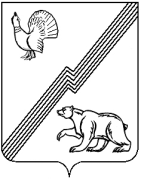 АДМИНИСТРАЦИЯ ГОРОДА ЮГОРСКАХанты-Мансийского автономного округа – ЮгрыПОСТАНОВЛЕНИЕпроектот ___________________                                                                                                       № _______О внесении изменений в постановлениеадминистрации города Югорска от 05.07.2016 № 1633 «Об утверждении административногорегламента «Осуществление муниципальногоконтроля в области торговой деятельности»	В соответствии с постановлением Правительства Ханты-Мансийского автономного округа- Югры от 02.03.2012 № 85-п «О разработке и утверждении административных регламентов осуществления муниципального контроля», методикой проектирования межведомственного взаимодействия при осуществлении государственного контроля (надзора), муниципального контроля органами исполнительной власти субъектов Российской Федерации и органами местного самоуправления, ободренной протоколом заседания подкомиссии по использованию информационных технологий при предоставлении государственных и муниципальных услуг Правительственной комиссии по использованию информационных технологий для улучшения качества жизни и условий ведения предпринимательской деятельности от 12.09.2016 № 354пр:Внести в приложение к постановлению администрации города Югорска от 05.07.2016 № 1633 «Об утверждении административного регламента «Осуществление муниципального контроля в области торговой деятельности»  (с изменениями от 21.11.2016              № 2861, 10.02.2017 № 361) следующие изменения: Пункт 4 дополнить подпунктами 2.1- 2.3, 4.1  следующего содержания:«2.1) Федеральный закон от 25.10.2001 № 137-ФЗ «О введении в действие Земельного кодекса Российской Федерации» (Собрание законодательства Российской Федерации от 29.10.2001 № 44, ст. 4148);2.2) Федеральный закон от 02.05.2006 № 59-ФЗ «О порядке рассмотрения обращений граждан Российской Федерации» (Собрание законодательства Российской Федерации от 08.05.2006 № 19, ст.2060;2.3) постановление Правительства Российской Федерации от 30.06.2010 № 489 «Об утверждении Правил подготовки органами государственного контроля (надзора) и органами муниципального контроля ежегодных планов проведения плановых проверок юридических лиц и индивидуальных предпринимателей» (Собрание законодательства Российской Федерации от 12.07.2010 № 28, ст. 3706);4.1)  Приказ Министерства экономического развития Российской Федерации от 30.04.2009 № 141 «О реализации положений Федерального закона "О защите прав юридических лиц и индивидуальных предпринимателей при осуществлении государственного контроля (надзора) и муниципального контроля» («Российской газете» от 14.05.2009 № 85);».1.2.  Раздел II дополнить пунктами 14.1, 14.2 следующего содержания:«14.1. Документы и (или) информация, находящиеся в распоряжении субъекта проверки:- документы, подтверждающие полномочия лица, представляющего интересы юридического лица, индивидуального предпринимателя.14.2. Документы и (или) информация, запрашиваемые Управлением в рамках межведомственного информационного взаимодействия в Управлении Федеральной налоговой службы Российской Федерации по Ханты-Мансийскому автономному округу – Югре:- Сведения из Единого государственного реестра юридических лиц- Сведения из Единого государственного реестра индивидуальных предпринимателей.».	2. Опубликовать постановление в официальном печатном издании города Югорска и разместить на официальном сайте администрации города Югорска.3. Настоящее постановление вступает в силу после его официального опубликования.  4. Контроль за выполнением постановления возложить на первого заместителя главы   города – директора департамента муниципальной собственности и градостроительства                     С.Д. Голина.Глава  города Югорска                                                                                                   Р.З. Салахов